Commerce Faculty Academic Report (2019-20)Dr.Kadhane Rekha A.Commerce Faculty InchargeOrganized National  Level Seminar on Recent Trends in Commerce, Management and EconomicsCollaboration-1. Touch Foundation Shahapur2.  Sahyadri Agro Industries & Foods Pvt.Ltd.(Training Programme and Consultancy)3. Satyaniketan Co-Operative Society.(Training Programme and Consultancy)     4.  Life Insurance Corporation.(Training Programme)     5. Madhuban Dairy Dhandarphal.(Training Programme and Consultancy)     6. Faculty Exchange Programme With ARB Garud College Shendurni , JalgaonSocial Responsibility1. Operate Book Bank for Students in association with Touch Foundation Shahpur.      Total Beneficiary=1002.Guest Lectures-Best Practises-1. Commerce Festival2. Educational Tour3.Star ProgrammeCommerce Faculty Conducted 02(Two ) Skill Development Courses for B.Com Students in Academic Year 2019-20 .Students successfully completed this course as Follows –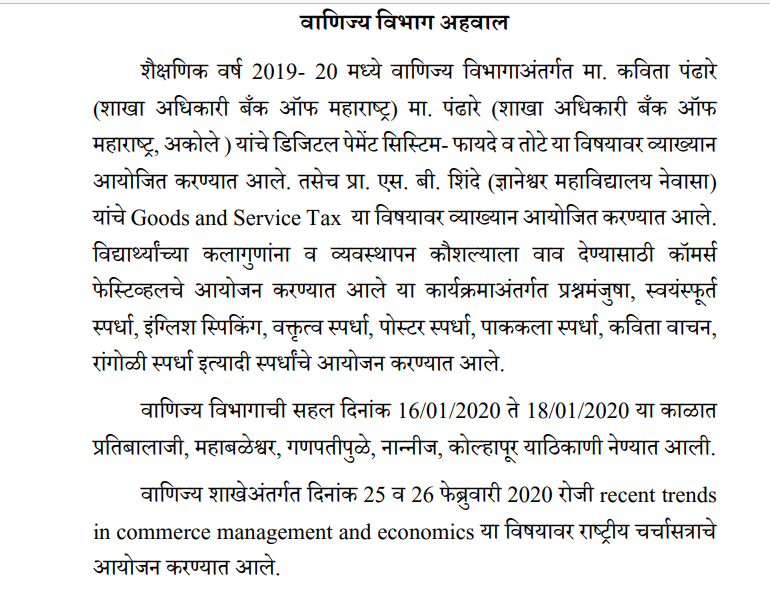 ThemeDateLevelTotal BeneficiaryRecent Trends in Commerce, Management and Economics25/02/2019 to 26/02/2019National325Research Papers Published in UGC care Listed Scopus Journal JOICS118 Papers PublishedExperts:- 1.Dr. Parag Kalkar(Dean SPPU Commerce and Management)(Chief Guest)2. Dr. Shyam Salunkhe (Vice Principal, BOS Member NMU Jalgaon,  & H.O.D. ARB Garud College Shendurni, Jalgaon)              Topic- ‘E-Commerce Trends to boost your revenue in 20203. Dr. Debadutta Das (Asst. Prof. of fakir Mohan University, Odisha)              Topic- ‘Recent Trends in Management-Customer Relationship Management’4.Dr. Sonalisa Mohanty (F.M.H.S.S. College, Balasore, Odisha)          Topic- ‘Merger and Acquisition of Bank’ 5. Dr. Mangesh Bhavsar (Head Dept. of Accountancy, BYK College Nashik)              Topic- ‘Recent trends in Commerce’6. Dr. Harsha Goyal (Karmveer Bhaurao Patil College Vashi Navi Mumbai)	  Topic- ‘Recent Trends in Marketing: Digital Marketing’7. Dr. Hamdani Rizwani (MGV A.S.C. College Malegaon Nashik)              Topic- ‘Make in india: A Lesson from growth story of China’8. Dr. Seema Kumari (Dean at Delhi School of Professional studies & Research, Gurugovind singh Indraprasth University Delhi)	Topic- HRM in 20209.. Dr. Arun H. Gaikwad. (Sangamner College Sangamner)Topic: ‘Recent Trends in Banking Sector’President:	Mr. Milindsheth Umrani Welcome by:	Principal Dr. B. S. DeshmukhCoordinator:- Dr. Rekha A Kadhane(Commerce Faculty Incharge)Experts:- 1.Dr. Parag Kalkar(Dean SPPU Commerce and Management)(Chief Guest)2. Dr. Shyam Salunkhe (Vice Principal, BOS Member NMU Jalgaon,  & H.O.D. ARB Garud College Shendurni, Jalgaon)              Topic- ‘E-Commerce Trends to boost your revenue in 20203. Dr. Debadutta Das (Asst. Prof. of fakir Mohan University, Odisha)              Topic- ‘Recent Trends in Management-Customer Relationship Management’4.Dr. Sonalisa Mohanty (F.M.H.S.S. College, Balasore, Odisha)          Topic- ‘Merger and Acquisition of Bank’ 5. Dr. Mangesh Bhavsar (Head Dept. of Accountancy, BYK College Nashik)              Topic- ‘Recent trends in Commerce’6. Dr. Harsha Goyal (Karmveer Bhaurao Patil College Vashi Navi Mumbai)	  Topic- ‘Recent Trends in Marketing: Digital Marketing’7. Dr. Hamdani Rizwani (MGV A.S.C. College Malegaon Nashik)              Topic- ‘Make in india: A Lesson from growth story of China’8. Dr. Seema Kumari (Dean at Delhi School of Professional studies & Research, Gurugovind singh Indraprasth University Delhi)	Topic- HRM in 20209.. Dr. Arun H. Gaikwad. (Sangamner College Sangamner)Topic: ‘Recent Trends in Banking Sector’President:	Mr. Milindsheth Umrani Welcome by:	Principal Dr. B. S. DeshmukhCoordinator:- Dr. Rekha A Kadhane(Commerce Faculty Incharge)Experts:- 1.Dr. Parag Kalkar(Dean SPPU Commerce and Management)(Chief Guest)2. Dr. Shyam Salunkhe (Vice Principal, BOS Member NMU Jalgaon,  & H.O.D. ARB Garud College Shendurni, Jalgaon)              Topic- ‘E-Commerce Trends to boost your revenue in 20203. Dr. Debadutta Das (Asst. Prof. of fakir Mohan University, Odisha)              Topic- ‘Recent Trends in Management-Customer Relationship Management’4.Dr. Sonalisa Mohanty (F.M.H.S.S. College, Balasore, Odisha)          Topic- ‘Merger and Acquisition of Bank’ 5. Dr. Mangesh Bhavsar (Head Dept. of Accountancy, BYK College Nashik)              Topic- ‘Recent trends in Commerce’6. Dr. Harsha Goyal (Karmveer Bhaurao Patil College Vashi Navi Mumbai)	  Topic- ‘Recent Trends in Marketing: Digital Marketing’7. Dr. Hamdani Rizwani (MGV A.S.C. College Malegaon Nashik)              Topic- ‘Make in india: A Lesson from growth story of China’8. Dr. Seema Kumari (Dean at Delhi School of Professional studies & Research, Gurugovind singh Indraprasth University Delhi)	Topic- HRM in 20209.. Dr. Arun H. Gaikwad. (Sangamner College Sangamner)Topic: ‘Recent Trends in Banking Sector’President:	Mr. Milindsheth Umrani Welcome by:	Principal Dr. B. S. DeshmukhCoordinator:- Dr. Rekha A Kadhane(Commerce Faculty Incharge)Experts:- 1.Dr. Parag Kalkar(Dean SPPU Commerce and Management)(Chief Guest)2. Dr. Shyam Salunkhe (Vice Principal, BOS Member NMU Jalgaon,  & H.O.D. ARB Garud College Shendurni, Jalgaon)              Topic- ‘E-Commerce Trends to boost your revenue in 20203. Dr. Debadutta Das (Asst. Prof. of fakir Mohan University, Odisha)              Topic- ‘Recent Trends in Management-Customer Relationship Management’4.Dr. Sonalisa Mohanty (F.M.H.S.S. College, Balasore, Odisha)          Topic- ‘Merger and Acquisition of Bank’ 5. Dr. Mangesh Bhavsar (Head Dept. of Accountancy, BYK College Nashik)              Topic- ‘Recent trends in Commerce’6. Dr. Harsha Goyal (Karmveer Bhaurao Patil College Vashi Navi Mumbai)	  Topic- ‘Recent Trends in Marketing: Digital Marketing’7. Dr. Hamdani Rizwani (MGV A.S.C. College Malegaon Nashik)              Topic- ‘Make in india: A Lesson from growth story of China’8. Dr. Seema Kumari (Dean at Delhi School of Professional studies & Research, Gurugovind singh Indraprasth University Delhi)	Topic- HRM in 20209.. Dr. Arun H. Gaikwad. (Sangamner College Sangamner)Topic: ‘Recent Trends in Banking Sector’President:	Mr. Milindsheth Umrani Welcome by:	Principal Dr. B. S. DeshmukhCoordinator:- Dr. Rekha A Kadhane(Commerce Faculty Incharge)Name of Subject ExpertTitle of SubjectDateTotal BenificiaryShri Avinash PandhareInaugural Function of Commerce Association 28/08/2019110Mrs Kavita PandhareDelivered Lecture on Digital Payment System Advantages and Disadvantages28/08/2019110Prof. Dr. Sanjay Shinde Expert lecture on Goods & Service Tax 26/08/201978Hon.Shri Vitthalrao PadekarCommerce Festival Chief Guest27/01/2020110Name of ActivityTotal ParticipationAward Received Total BeneficiaryMr.Commerce and Miss Commerce Competition380278One Minute Competition150378English Speaking Competition60378Debating Competition70378Poster Competition12178PlaceDateTotal BeneficiaryKokan Darshan16/01/2020 to 18/01/202045Sr.NoCourse TitleNo.Of StudentsDuration1Tally3035hrs2GST3030hrs